Town of Hallie Regular Meeting  Agenda                                                                                                                                                                                                                                                                                                                                                                                                                                                                                                                                                                                                                                                                                                                                                                                    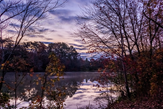 13034 30th Ave Hallie Town OfficeWednesday, November 20, 2019 5:00 pm 1) Call to order per ss 19.842) Roll Call:  Mr. Marquardt _____  Mr. Bergeman _______  Mr. Eslinger ______3) Members of the public wishing to be heard4) Approve minutes of the October 30, 2019 MeetingOld Business:2020 Town BudgetUpdate 1297 Cty Hwy P6) New Business:A) Emergency Action PlanB) Town WebsiteC) Town Newsletter7)  Correspondence8)  Department Reports      A) Roads      B) Fire Department      C) Clerk /Treasures Report9) Approve Vouchers and Pay Bills10) Set next meeting date:11) Adjourn